                                Πληροφορίες: Μαρία-Άννα Σανταμούρη                                                                      ______________________________________________________________________           Αθήνα, 22/2/2018           Αρ. Πρωτ.: 909Προς τα μέλη της Συνέλευσης του Τμήματος Ψυχολογίας                                                   ΗΜΕΡΗΣΙΑ ΔΙΑΤΑΞΗτης 6ης Συνέλευσης του Τμήματος  Ψυχολογίαςημέρα Παρασκευή 2 Μαρτίου 2018 και ώρα 10:00 π. μ.στην αίθουσα συνεδριάσεων της Κοσμητείας Φιλοσοφικής Σχολής 3ος όροφος ΘΕΜΑΤΑΑνασυγκρότηση Συνέλευσης Τμήματος Ορκωμοσία μεταπτυχιακών φοιτητών Σχολικής Ψυχολογίας και Κλινικής ΨυχολογίαςΑναθέσεις μαθημάτων εαρινού εξαμήνου ΠΜΣ Κλινικής ΨυχολογίαςΕπανίδρυση  Προγράμματoς  Μεταπτυχιακών Σπουδών Σχολικής ΨυχολογίαςΕπανίδρυση Προγράμματος Μεταπτυχιακών Σπουδών Κλινικής ΨυχολογίαςΕπανίδρυση του Διατμηματικού Μεταπτυχιακού Προγράμματος «Αγωγής και προαγωγής της Υγείας» του Τμήματος Ιατρικής, ΕΚΠΑΟρκωμοσία υποψήφιας διδάκτοροςEπικύρωση αποτελεσμάτων κατατακτηρίων εξετάσεων ακαδημαϊκού έτους 2017-2018Αξιολόγηση αίτησης για την πρόσθετη θέση διδακτικής εμπειρίας στο μάθημα του εαρινού εξαμήνου ΨΧ 109 με τίτλο «Αλληλεπίδραση ανθρώπου και υπολογιστή»Πρόγραμμα προπτυχιακού κύκλου σπουδώνΟρισμός εξεταστών και καθορισμός εξεταστέων μαθημάτων για τη διενέργεια διαγωνισμών, κατά το Πανεπιστημιακό έτος 2016-17, προς ανάδειξη προπτυχιακών και μεταπτυχιακών υποτρόφων από τα έσοδα των Κληροδοτημάτων του ΠανεπιστημίουΑίτηση για ορισμό τίτλου διδακτορικής διατριβής της κ. Μαρία Τζελέπη. Επόπτης ο Αναπληρωτής Καθηγητής κ. Πέτρος ΡούσσοςΟρισμός επταμελούς επιτροπής για την υποστήριξη της Διδακτορικής Διατριβής της κ. Σοφίας Παπάζογλου με τίτλο: «Σύγκριση μεταξύ παραδοσιακών συνθηκών μέτρησης και συνθηκών συμμετοχής σε διαδικτυακή έρευνα». Κατάθεση Εισηγητικής Έκθεσης της Τριμελούς Συμβουλευτικής Επιτροπής.  Επόπτης Καθηγητής Κωνσταντίνος Μυλωνάς, Καθηγητής Σπυρίδων Τάνταρος, Αναπληρωτής Καθηγητής Πέτρος ΡούσσοςΑναγνωρίσεις μαθημάτωνΑιτήσεις για δηλώσεις μαθημάτωνΑιτήσεις εγκρίσεως  ΔΟΑΤΑΠΠρόταση του Καθηγητή κ. Κ. Μυλωνά σχετική με τη διαδικασία εκπόνησης πτυχιακής εργασίας ΑιτήσειςΑνακοινώσεις Λοιπά θέματαΗ  Πρόεδρος    (υπογραφή)*
           Καθηγήτρια Χρυσή Χατζηχρήστου*Η υπογραφή έχει τεθεί στο πρωτότυπο και παραμένει στο αρχείο της Γραμματείας του Τμήματος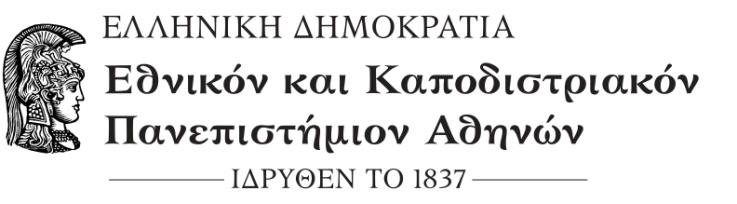 Παν/πολη Ζωγράφου, Αθήνα, Τ.Κ. 157 03Τηλ. 2107277519Fax:  210 7277459  email: msant@ psych.uoa.gr